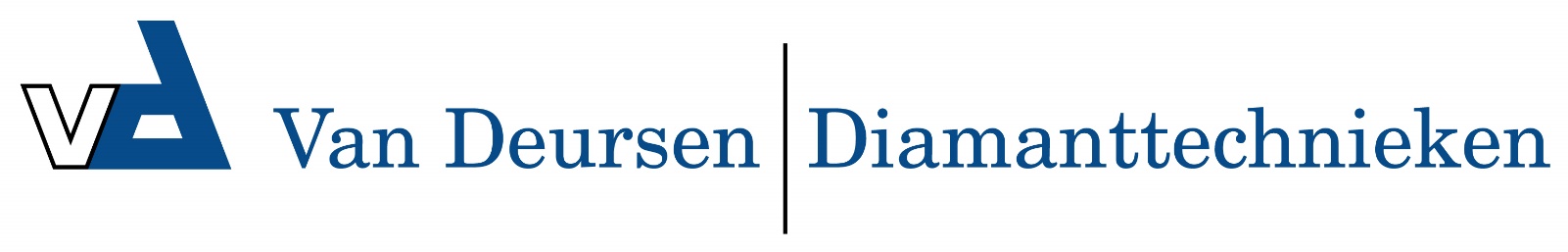 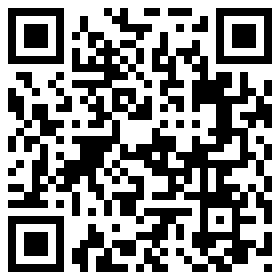 Aluminium 150-200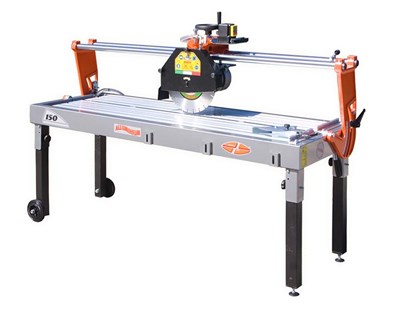 Technical Data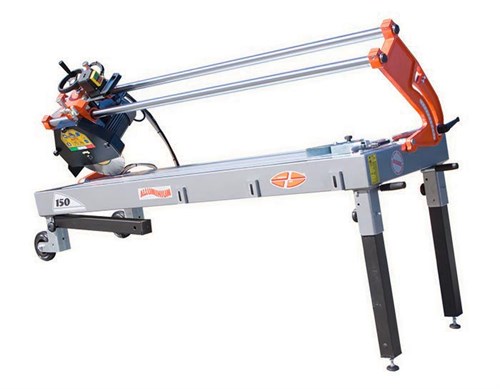 ITEMMOD.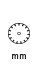 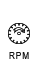 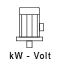 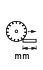 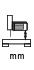 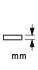 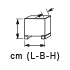 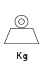 120350ALMANTA 150 ALLUMINIUM35028002,2-230*1500150110197x66x77   89120355AL   MANTA 150 ALLUMINIUM GRANIT35014002,2-230*1500150110197x66x77   89120354ALMANTA 200 ALLUMINIUM35028002,2-2302000150110250x88x77   106120359ALMANTA 200 ALLUMINIUM GRANIT35014002,2-2302000150110250x88x77   106120266ALMANTA 200 ALLUMINIUM LX GRANIT450 - 404 - 40014002000150150275x88x81   136* Triphase version in also available* Triphase version in also available* Triphase version in also available* Triphase version in also available* Triphase version in also available* Triphase version in also available* Triphase version in also available* Triphase version in also available* Triphase version in also available* Triphase version in also available